TEKNOFESTHAVACILIK, UZAY VE TEKNOLOJİ FESTİVALİROBOTAKSİ – BİNEK OTONOM ARAÇ YARIŞMASI KRİTİK TASARIM RAPORUTAKIM ADI:BAŞVURU ID:İÇERİKTakım OrganizasyonuBu bölümde takım organizasyonu ve yetenekleri hakkında genel tanıtıcı bilgiler verilmelidir. Robotaksi Otonom Araç tasarım sürecinde iş paylaşımını gösteren bir organizasyon şeması ve kimlerin görev yaptıkları gösterilmelidir. (Ekip üyelerinin isim ve fotoğraf gibi kişisel bilgileri dahil EDİLMEMELİDİR.)Ön Tasarım Raporu DeğerlendirmesiBu kısımda ön tasarım raporu değerlendirmesi yapılır. Varsa ön tasarım raporundan sonraki değişiklikler ve değişikliklerin sebepleri açıklanır. Ön tasarımda planlanan bütçe ve son bütçe arasında karşılaştırma yapılır.Araç Mekanik ÖzellikleriYarışma kapsamında, otonom sürüş arayüzlerine sahip bir araç kullanılacaktır. En önemlisi, bu araç, elektronik direksiyon (steer-by-wire), elektronik gaz pedalı (pedal-by-wire) ve elektronik fren (brake-by-wire) işlevselliğini desteklemelidir. Raporun bu bölümünde, otonom sürüş arayüzlerine odaklanarak kullanılacak araç hakkında ayrıntılı bilgi verilmelidir. Araç özellikleri teknik resim, fotoğraf, vb. gibi görsellerle birlikte anlatılmalıdır.Bu kapsamda otonom araç ile ilgili aşağıdaki bilgilerin paylaşılması beklenmektedir:Genel CAD tasarım verilmelidir. Alt sistemin (varsa) tüm parçaları listelenmeli ve malzeme bilgileri belirtilmelidir.Malzeme ve mekanik özelliklerinden bahsedilmelidir.Parçanın & Alt Sistemlerinin araçtaki işlevi anlatılmalıdır.Sistem ürün kırılımıElektronik mimari detaylarıAlt sistem ve temel birleşenler arası fiziksel arayüzlerDonanım MimarisiBu bölümde aracın kontrolcüsü, yapay zeka bilgisayarı, sensörleri, kablosuz haberleşme sistemi, batarya yönetim sistemi ve donanımsal güvenlik önlemleri gibi donanım bileşenlerinin detayları hakkında bilgi verilmelidir.Kullanılan tüm sensörler ve sistemler için bağlantı şeması, elektriksel, kablo bağlantıları gösteren Harness Diyagramını göstermelidir.Harness Diyagramı, araçta kullanılan donanım ve bileşenler temsil edecek şekilde soyut veya basitleştirilmiş şekilde şekiller ve çizgiler kullanılarak yapılabilir.Yazılım MimarisiBu bölümde trafik işaretlerinin tanınması, şerit takibi gibi araçta kullanılan otonom sürüş algoritmaları ve yazılım süreçleri hakkında bilgi verilmelidir.Ayrıca aracın tüm sağlık bilgileri sensörlerin elektriksel çalışma durumu, haberleşme hatları ve  tüm sensörlerden (GPS/ IMU, LIDAR, Radar, Kamera, Ultrasonic, Odometri vb.) gelen bilgilerin mantıksal kontrolleri alınarak bu bilgilerin anlık izlenmesi sağlanmalıdır. Veri gelmemesi veya mantık sınırları içerisinde olmayan veri gelmesi durumunda aracın alacağı aksiyon planları hazırlanmalıdır.Özgün BileşenlerBu bölümde ön tasarım raporunda da belirtilen aracın tasarım ve/veya yazılım bakımından öz- gün yönleri değerlendirilmelidir. Bu yönlerden varsa son tasarımda bulunmayanların neden gerçekleştirilmediği anlatılmalıdır.TestBu kısımda yapılan veya yapılacak geliştirme testlerinden bahsedilerek ve detayları verilmelidir. Araca uygulanan test sonucu ile yapılan tasarımın ne kadar uyumlu olduğu tartışılarak doğrulama sonuçları sunulmalıdır. Doğrulama çalışmalarında uygun görülen bir kriter belirlenerek sayısal doğrulama sonuçları bu kriter üzerinden sunulmalıdır. Birden fazla kriter üzerinden doğrulama çıktılarının sunulması artı bir değerlendirme kıstası olarak ele alınacaktır.İvmelenmeFrenlemeYönlendirmeÖrnek Grafik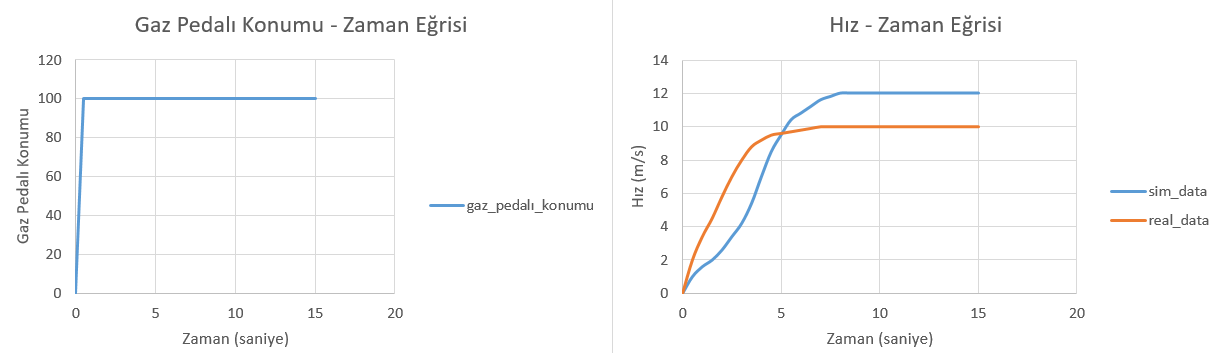 ReferanslarMakale, tez, araştırma raporu, internet sitesi, TEKNOFEST Robotaksi Raporları, yararlandığınız diğer kaynaklar, github ya da benzeri sitelerden açık kaynaklı kodların vb link uzantıları.İlave Notlar:Her rapor kapak sayfası ile başlamalıdır ve “İçindekiler” sayfası içermelidir.Raporlar sayfaları birbirini takip edecek şekilde numaralandırılmalıdır.Yazı tipi “Times New Roman”, “Punto: 12” olarak seçilmelidir.Akademik rapor standartlarına uygunluk aranmaktadır.Rapor sayfa sayısı maksimum 70 sayfa olmalıdır.Kritik Tasarım Raporu puanlaması aşağıdaki şablona göre yapılacaktır.Gaz Pedalı DeğeriAraç HızıSonuç%250 km/s -- >10 km/sAracın sabit durumdan %25 gaz pedalı giriş değeri ile 10 km/s hıza çıkış eğrisi%500 km/s -- >10 km/sAracın sabit durumdan %50 gaz pedalı giriş değeri ile 10 km/s hıza çıkış eğrisi%1000 km/s -- >10 km/sAracın sabit durumdan %100 gaz pedalı giriş değeri ile 10 km/s hıza çıkış eğrisiFren Pedalı DeğeriAraç HızıSonuç%2510 km/s -- > 0 km/sAracın 10 km/s hızında ilerlerken %25 fren pedalı girişi ile aracın tamamen durdurulma eğrisi %5010 km/s -- > 0 km/sAracın 10 km/s hızında ilerlerken %50 fren pedalı girişi ile aracın tamamen durdurulma eğrisi %10010 km/s -- > 0 km/sAracın 10 km/s hızında ilerlerken %100 fren pedalı girişi ile aracın tamamen durdurulma eğrisi Yönlendirme  (Direksiyon) Sistemi Açı DeğeriAraç HızıSonuç0.3 rad5 km/sAracın 5 km/s hız ile sürüşü esnasında yönlendirme girişi 0.3 rad değeri ile aracın yatay yer değişiminin x-y ekseninde grafiğinin oluşturulması- 0.3 rad5 km/sAracın 5 km/s hız ile sürüşü esnasında yönlendirme girişi -0.3 rad değeri ile aracın yatay yer değişiminin x-y ekseninde grafiğinin oluşturulmasıYönlendirme  (Direksiyon) Sistemi Açı DeğeriAraç HızıSonuçYönlendirme  (Direksiyon) Sistemi Maksimum Açı Değeri5 km/sAracın 5 km/s hız ile sürüşü esnasında aracın maksimum yönlendirme girişi değeri ile aracın yatay yer değişiminin x-y ekseninde grafiğinin oluşturulmasıYönlendirme  (Direksiyon) Sistemi Maksimum Açı Değeri (Ters Yön)5 km/sAracın 5 km/s hız ile sürüşü esnasında aracın maksimum yönlendirme girişi değeri (ters değeri) ile aracın yatay yer değişiminin x-y ekseninde grafiğinin oluşturulmasıYönlendirme  (Direksiyon) Sistemi Açı DeğeriAraç HızıSonuç0.3 radMaksimum araç hızıAraç maksimum hızında hareket halinde iken 0.3 rad direksiyon açı değeri için x-y ekseninde konum değişimi grafiğinin oluşturulması- 0.3 radMaksimum araç hızıAraç maksimum hızında hareket halinde iken -0.3 rad direksiyon açı değeri için x-y ekseninde konum değişimi grafiğinin oluşturulmasıBölümBölümPuanlama1Takım Organizasyonu22Ön Tasarım Raporu Değerlendirmesi33Araç Mekanik Özellikleri154Donanım Mimarisi205Yazılım Mimarisi206Özgün Bileşenler157Test208Rapor Düzeni5